«Сыбайлас жетқорлыққа қарсы саясатты» жүзеге асыру аясында келесі іс-шаралар өткізілді:«Сыбайлас жемқорлыққа жол жоқ !!!» тақырыбына емделушілер ата-аналарымен орталықта дөңгелек үстел өткізу. 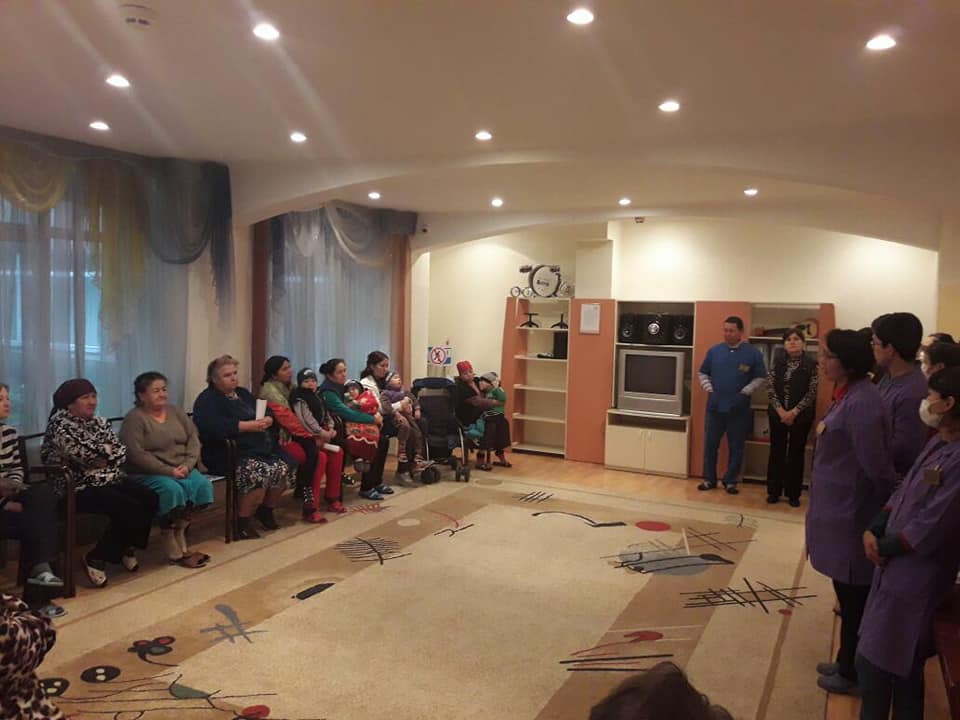 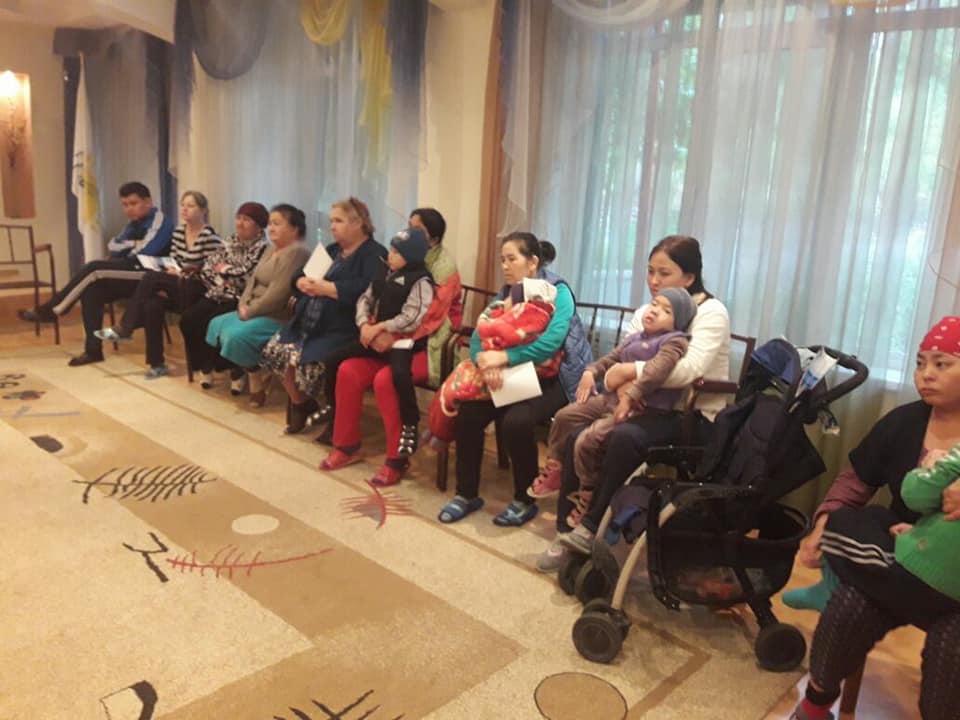 Алматы Мемлекеттік Қорғаушылар алқасының мүшесі, заң ғылымдарының магистрі, іскерлік басқару магистрі, қорғаушы М.М. Алиевтың қатысуымен жүргізілген орталық емделушілерімен жұмыс жағдайында сыбайлас жемқорлық бұзушылықтар мен коррупциялық қауіптердің алдын-алу мақсатында қызметкерлерге арналған шеберлік-класс өткізілді. 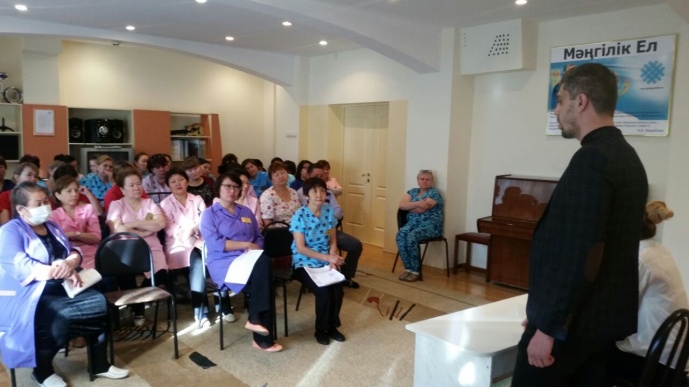 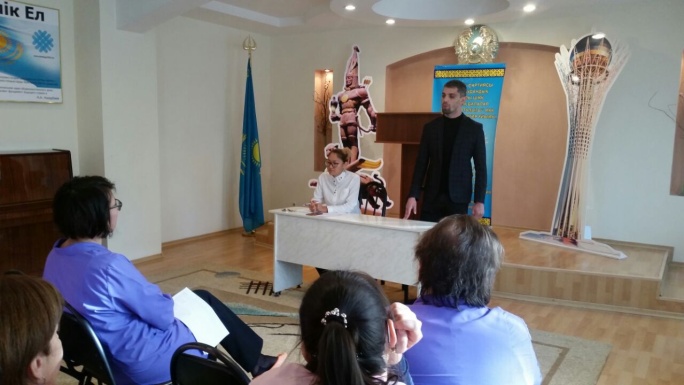 